Table S1. Premises where two or more isolates were sequenced and more than one DT case identified a Multiple isolates collected on the same day with ≤5 SNP differences have the 0 SNP groups represented as ‘x’Table S2. Time intervals (days) between isolate pairs (n=202) from same premises by SNP cluster threshold Table S3: SaTScan spatio-temporal clusters identified by Bernoulli models for each quarter. Cases are the first and subsequent isolates belonging to the same SNP group on any individual premises. Controls are any other sequenced isolates. Clusters with a p-value < 0.05 are highlighted and shown in bold type.Table S4. Satscan spatio-temporal clusters identified by Bernoulli models for each quarter. Cases are the first and subsequent isolate of the same phagetype on any premises where the phage type is DT104, DT104 variant or U302, and controls are any other phagetype. Clusters highlighted and shown in bold type have a p-value < 0.05.Table S5. Descriptions of SaTScan spatio-temporal clusters identified in Table S4Table S6. Table of whether cases were included at any point within a SaTScan cluster according to source type Figure S1. Distribution of SNP-cases by source and year of collection. 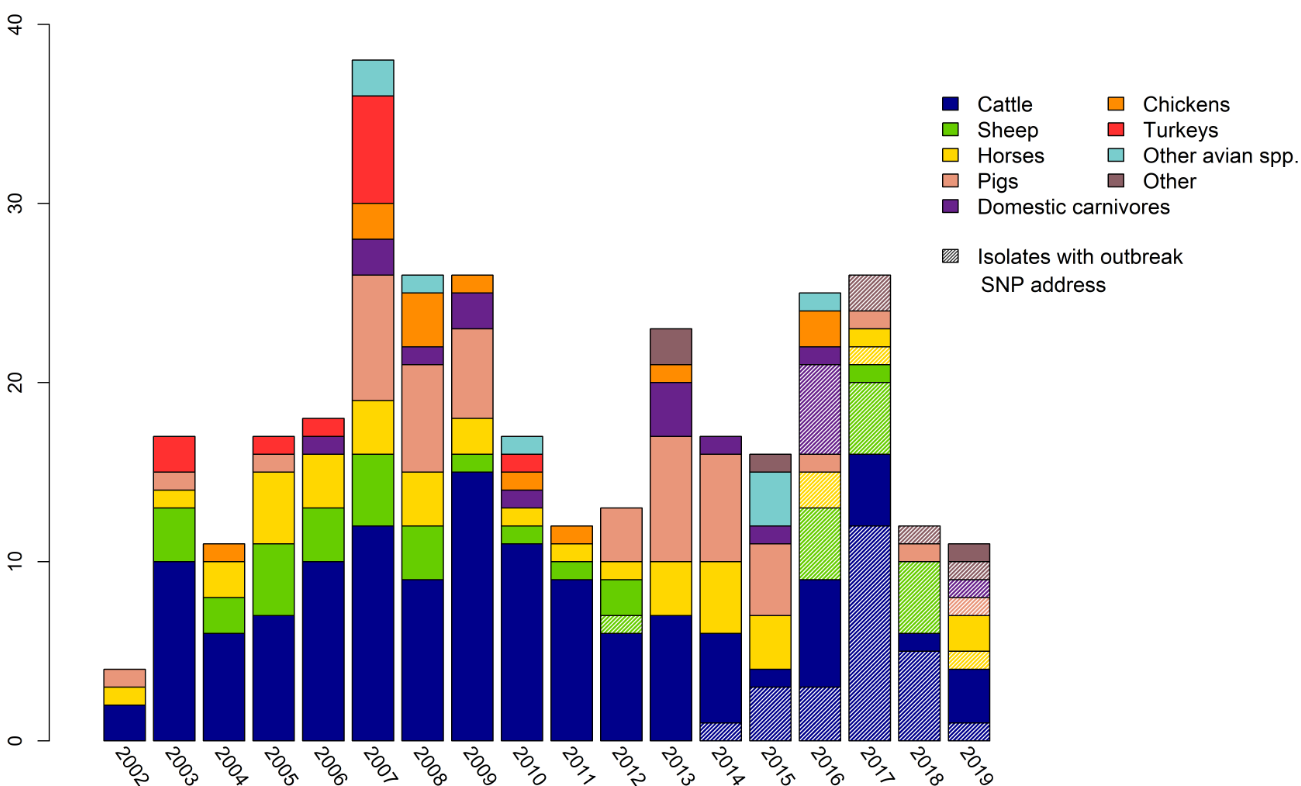 SourcePhagetypePhagetypeNumber  of isolatesSNP addressaDays between sample collectionSNP differences104b11.2.2.2.1656.1922.2317CattleCattleU30211.2.2.2.1656.1922.227043≤510411.2.2.2.7.7.29CattleCattle10411.2.2.2.7.7.29360U30211.2.2.2.7.7.29860CattleCattle10411.2.2.2.121.1193.2241CattleCattle104b11.2.2.2.121.1193.228033≤5CattleCattle10411.2.2.2.5.976.2269OtherOther1211.2.2.2.5.976.137416≤5SheepSheep104bU30211.2.2.2.121.1193.1337SheepSheep104bU30221.2.2.2.121.1193.x0≤5PigPigU30211.2.2.2.1120.1215.1265PigPig104b11.2.2.2.1120.1215.128331≤5ChickenChicken10411.2.2.2.216.223.2478ChickenChicken10421.2.2.2.216.223.12047≤5ChickenChicken10431.2.2.2.216.223.x11≤5OtherOther10421.2.2.2.216.223.x8≤5OtherOtherU30211.2.2.2.216.223.14040≤5TurkeyTurkeyU30211.2.2.635.1090.1174.1209TurkeyTurkey104b11.2.2.635.1219.1346.14490≤25snp cluster threshold05102550100250Number of pairs381181523620Minimum interval000001n/aMedian interval201811911923.53n/aMaximum interval79975688925212265n/aCase definitionSNP-5 Group 7SNP-5 Group 7SNP-10Group 5SNP-10Group 5SNP-10Group 5SNP-5 Group 20SNP-5 Group 20SNP-5 Group 1163SNP-5Group 976SNP-5Group 976SNP-5Group 976SNP-10Group 450SNP-10Group 450SNP-5 Group 1195SNP-5 Group 1195SNP-10 Group 88SNP-5 Group 221SNP-5 Group 1223SNP-5 Group 424SNP-5 Group 1170SNP-5 Group 1170Mar-03CJun-03CSep-03CDMDec-03CDMMar-04CDMJun-04CDMSep-04CDMDec-04CDMMar-05CDMNJun-05CDMNSep-05CDMNDec-05CDMNMar-06CDMNJun-06CDMNSUSep-06CDMNSUDec-06CDEJNSUMar-07CDJNSUJun-07CDJNRSUSep-07CDFJNRSUDec-07CDJNRSUVMar-08CDJNROSUVJun-08CDJNROSUVSep-08CKLNRSUVDec-08CKLNRSUVMar-09CKLNRSUVJun-09CKLNRSUVWSep-09CKLNRSUVWDec-09CKLNRSUVWXMar-10CKLNRSUVWXJun-10CGKLNRSUU2VWXSep-10CKLNRSUVWXDec-10CKLNRPSUVWXMar-11CKLNRPSVWXJun-11CKLNRPSVWXSep-11CHNRSVWXDec-11CNRSVWXMar-12CINRSVWXJun-12CINRSVWXSep-12CNQSVWXDec-12SVWXMar-13STVWXJun-13STVWSep-13STVWDec-13STVWMar-14STVWJun-14ASTVWZSep-14ASTVWZDec-14ASTVZMar-15ASTVZJun-15ASTVZSep-15ASTVZDec-15ASTVZMar-16ASTVJun-16ASTVYSep-16ABSTVYDec-16ABSTVYMar-17ABSTVYJun-17ABSTVYSep-17ABSTVYDec-17ASTVYMar-18ASTVYJun-18ASTVYSep-18ASTYDec-18ASYMar-19ASYJun-19AYSep-19AQuarterNumber of clustersCluster identitiesCluster identitiesCluster identitiesCluster identitiesCluster identitiesCluster identitiesCluster identitiesCluster identitiesQuarterNumber of clusters12345678Mar-032Jun-034Sep-033Dec-034Mar-044Jun-043Sep-044Dec-043Mar-053Jun-054Sep-054Dec-055Mar-064Jun-064Sep-066Dec-065Mar-075Jun-073Sep-074Dec-074Mar-084Jun-084Sep-084Dec-085Mar-095Jun-096Sep-096Dec-097Mar-108Jun-107Sep-106Dec-104Mar-114Jun-115Sep-114Dec-115Mar-125Jun-126Sep-125Dec-125Mar-135Jun-135Sep-135Dec-136Mar-145Jun-145Sep-144Dec-143Mar-153Jun-154Sep-157Dec-154Mar-166Jun-164Sep-166Dec-166Mar-175Jun-176Sep-174Dec-174Mar-186Jun-184Sep-184Dec-183Mar-195Jun-195Sep-194Case DefinitionCluster ID Status at first detectionStatus at first detectionStatus at first detectionStatus at first detectionStatus at first detectionObservationsCase DefinitionCluster ID Date Number of casesRadius (km)Species (n)Relative risk* (p value)ObservationsPhage Type DT104, 104a, 104b, 104c, U302Phage Type DT104, 104a, 104b, 104c, U302Phage Type DT104, 104a, 104b, 104c, U302Phage Type DT104, 104a, 104b, 104c, U302αMar 2003840.86Cattle (1)Horse(1)Pig (6)2.03(0.82)Small cluster in the East Midlands persisted for one yearPhage Type DT104, 104a, 104b, 104c, U302Phage Type DT104, 104a, 104b, 104c, U302Phage Type DT104, 104a, 104b, 104c, U302Phage Type DT104, 104a, 104b, 104c, U302βMar 20037107.35Cattle (4)Sheep (1)Pig (1)Turkey (1)2.03 (0.92)This cluster persisted until Sept 2008, although with some shifts in size and location. It began in North Wales, shifted southwards, then back again. Eventually it covered the whole of Wales and parts of the southwest and west of England, absorbing some smaller clusters. In Dec 2008 it splits into two smaller clusters.Phage Type DT104, 104a, 104b, 104c, U302Phage Type DT104, 104a, 104b, 104c, U302Phage Type DT104, 104a, 104b, 104c, U302Phage Type DT104, 104a, 104b, 104c, U302γJune 2003930.22Cattle (4)Pig (3)Dog (1)Chicken (1)2.09 (0.52)Small cluster in Oxfordshire that becomes partially absorbed into the β cluster and partially into the δ:1 cluster.Phage Type DT104, 104a, 104b, 104c, U302Phage Type DT104, 104a, 104b, 104c, U302Phage Type DT104, 104a, 104b, 104c, U302Phage Type DT104, 104a, 104b, 104c, U302δJune 20037114.02Cattle (5)Pig (1)Cat (1)2.08(0.94)Cluster begins in Lancashire, Cumbria and Galloway, and persists until the end of 2009. The size is highly variable, at one point reaching as far north as the Firth of Forth. There is a transient split in Dec 2005 into two sub-clusters which recombine, and a second split in Mar 2010, after which the northern focus is no longer detectedPhage Type DT104, 104a, 104b, 104c, U302Phage Type DT104, 104a, 104b, 104c, U302Phage Type DT104, 104a, 104b, 104c, U302Phage Type DT104, 104a, 104b, 104c, U302ε:1Dec 2003737.93Cattle (4)Pig (2)Pheasant (1)2.18(0.951)Cluster spanning Oxfordshire, Hampshire and West Berkshire. Lasts for 9 months without any significant reduction in the p value.Phage Type DT104, 104a, 104b, 104c, U302Phage Type DT104, 104a, 104b, 104c, U302Phage Type DT104, 104a, 104b, 104c, U302Phage Type DT104, 104a, 104b, 104c, U302ζMar 2004725.69Chicken (1)Turkey(4)Cat (2)2.35(0.904)Transient cluster in the East Midlands, containing three cases previously part of the β cluster plus four not included elsewherePhage Type DT104, 104a, 104b, 104c, U302Phage Type DT104, 104a, 104b, 104c, U302Phage Type DT104, 104a, 104b, 104c, U302Phage Type DT104, 104a, 104b, 104c, U302η:1Sep2004826.13Cattle (5)Pig (3)2.38(0.745)Transient cluster in WiltshirePhage Type DT104, 104a, 104b, 104c, U302Phage Type DT104, 104a, 104b, 104c, U302Phage Type DT104, 104a, 104b, 104c, U302Phage Type DT104, 104a, 104b, 104c, U302θSep 2004823.8Cattle (8)2.38 (0.745)Small cluster in Cheshire / Wrexham area that is absorbed into the β cluster in Jun 2005Phage Type DT104, 104a, 104b, 104c, U302Phage Type DT104, 104a, 104b, 104c, U302Phage Type DT104, 104a, 104b, 104c, U302Phage Type DT104, 104a, 104b, 104c, U302ε:2June 2005656.50Cattle (1)Sheep (1)Pig (3)Turkey (1)2.51 (0.998)Transient cluster, covering a large area to the north and west of London. Contains ε:1 cases, but with 9 month gap after end of ε:1Phage Type DT104, 104a, 104b, 104c, U302Phage Type DT104, 104a, 104b, 104c, U302Phage Type DT104, 104a, 104b, 104c, U302Phage Type DT104, 104a, 104b, 104c, U302ιJune 2005957.97Cattle (7)Pig (2)2.52 (0.42)Cluster begins in Somerset, Wiltshire and Dorset, then drifts north-wards and combines with the β clusterPhage Type DT104, 104a, 104b, 104c, U302Phage Type DT104, 104a, 104b, 104c, U302Phage Type DT104, 104a, 104b, 104c, U302Phage Type DT104, 104a, 104b, 104c, U302η:2Sep 2005725.13Cattle (3)Pig (3)Turkey (1)2.54(0.901)Transient cluster in Wiltshire and Hampshire, sharing cases with η:1 and ι clusters. Overlaps spatially, but not temporally with ε clusters. Reappears in Sep 2006Phage Type DT104, 104a, 104b, 104c, U302Phage Type DT104, 104a, 104b, 104c, U302Phage Type DT104, 104a, 104b, 104c, U302Phage Type DT104, 104a, 104b, 104c, U302κDec 20051149.49Cattle (3)Dog (1)Chicken (1)Turkey (6)2.57 (0.132)Transient cluster spanning four counties in the west of England and into south Wales. Becomes incorporated into the β clusterPhage Type DT104, 104a, 104b, 104c, U302Phage Type DT104, 104a, 104b, 104c, U302Phage Type DT104, 104a, 104b, 104c, U302Phage Type DT104, 104a, 104b, 104c, U302λJune 2006626.18Cattle (4)Sheep (1)Pig (1)2.69 (0.997)Small cluster in East Cheshire/ North Staffordshire that is absorbed into the β clusterPhage Type DT104, 104a, 104b, 104c, U302Phage Type DT104, 104a, 104b, 104c, U302Phage Type DT104, 104a, 104b, 104c, U302Phage Type DT104, 104a, 104b, 104c, U302μ:1Sep 2006623.37Cattle (3)Horse (1)Chicken (1)Turkey (1)2.70 (0.995)Transient cluster in the East Midlands, partially incorporated into the κ cluster, and partially incorporated, a year later into the μ:2 clusterPhage Type DT104, 104a, 104b, 104c, U302Phage Type DT104, 104a, 104b, 104c, U302Phage Type DT104, 104a, 104b, 104c, U302Phage Type DT104, 104a, 104b, 104c, U302νDec 2006713.74Cattle (7)2.71 (0.932)Small cluster in North Yorkshire, persisted until 2010 with only a minor increase in size, confined to cattlePhage Type DT104, 104a, 104b, 104c, U302Phage Type DT104, 104a, 104b, 104c, U302Phage Type DT104, 104a, 104b, 104c, U302Phage Type DT104, 104a, 104b, 104c, U302ξMar 2007632.82Cattle (2)Turkey (1)Other species (3)2.76 (0.999)Transient cluster in Hampshire involving mixed groups of avian species and exotic mammalsPhage Type DT104, 104a, 104b, 104c, U302Phage Type DT104, 104a, 104b, 104c, U302Phage Type DT104, 104a, 104b, 104c, U302Phage Type DT104, 104a, 104b, 104c, U302μ:2Sep 2007614.55Cattle (3)Chicken (1)Turkey (2)2.84 (0.996)Small cluster in Leicestershire, persisted until 2010Phage Type DT104, 104a, 104b, 104c, U302Phage Type DT104, 104a, 104b, 104c, U302Phage Type DT104, 104a, 104b, 104c, U302Phage Type DT104, 104a, 104b, 104c, U302β:1Dec 20083830.93Cattle (35)Pig (2)Dog (1)2.29(<0.001)Continuation of the β cluster after it splits into two foci. This cluster is focused in East Cheshire, Shropshire and Staffordshire, and persists until 2017, with transient reappearances in 2018 and 2019. Some cases in Staffordshire split off into a second, transient cluster in Jun 2011.Phage Type DT104, 104a, 104b, 104c, U302Phage Type DT104, 104a, 104b, 104c, U302Phage Type DT104, 104a, 104b, 104c, U302Phage Type DT104, 104a, 104b, 104c, U302πDec 200819100.63Cattle (14)Pig (4)Chicken (1)2.31(0.235)Eight cases from the β cluster after it splits into two foci, plus 11 new cases. Transient large cluster in Dorset and Hampshire, with isolated cases in Surrey, West Sussex, Somerset and OxfordshirePhage Type DT104, 104a, 104b, 104c, U302Phage Type DT104, 104a, 104b, 104c, U302Phage Type DT104, 104a, 104b, 104c, U302Phage Type DT104, 104a, 104b, 104c, U302π:1Mar 20091128.69Cattle (9)Pig (1)Mixed avian species (1)2.70(0.537Seven cases from π cluster plus four new ones in eastern Hampshire, West Sussex and SurreyPhage Type DT104, 104a, 104b, 104c, U302Phage Type DT104, 104a, 104b, 104c, U302Phage Type DT104, 104a, 104b, 104c, U302Phage Type DT104, 104a, 104b, 104c, U302ρJun 20091327.17Cattle (9)Horse (1)Pig (3)2.77(0.129)Cluster on the Devon / Cornwall border. Most cases were part of the large β cluster that was present in Sep 2008. Persists until the end of 2016, gradually reducing in size. Some cases reappear in a transient cluster in September 2015Phage Type DT104, 104a, 104b, 104c, U302Phage Type DT104, 104a, 104b, 104c, U302Phage Type DT104, 104a, 104b, 104c, U302Phage Type DT104, 104a, 104b, 104c, U302π:2Dec 20091145.22Cattle (9)Pig (1)Dog (1)2.35(0.999)Cluster in Dorset, Somerset and West Hampshire with nine cases from π cluster plus two new ones. Persists until Jun 2017, although with periodic disappearances between Sep 2010 to Sep 2011, and Dec 2014 to Mar 2015Phage Type DT104, 104a, 104b, 104c, U302Phage Type DT104, 104a, 104b, 104c, U302Phage Type DT104, 104a, 104b, 104c, U302Phage Type DT104, 104a, 104b, 104c, U302δ:2Mar 20102434.48Cattle (17)Sheep (4)Horse (1)Pig (1)Turkey (1)2.22(0.179)Continuation of the δ cluster after it splits into two foci. This cluster is focused in Cumbria, and just over the border into Scotland, and persists until  Dec 2013Phage Type DT104, 104a, 104b, 104c, U302Phage Type DT104, 104a, 104b, 104c, U302Phage Type DT104, 104a, 104b, 104c, U302Phage Type DT104, 104a, 104b, 104c, U302β:2Jun 20111527.80Cattle (11)Pig (2)Dog (1)Pheasant (1)2.26(0.924)Transient cluster in south-east Staffordshire that splits off from β:1 clusterPhage Type DT104, 104a, 104b, 104c, U302Phage Type DT104, 104a, 104b, 104c, U302Phage Type DT104, 104a, 104b, 104c, U302Phage Type DT104, 104a, 104b, 104c, U302σDec 2011655.52Cattle (3)Pig (1)Dog (1)Cat (1)3.17(0.987)Cluster in Worcestershire and Shropshire, persists until Mar 2018Phage Type DT104, 104a, 104b, 104c, U302Phage Type DT104, 104a, 104b, 104c, U302Phage Type DT104, 104a, 104b, 104c, U302Phage Type DT104, 104a, 104b, 104c, U302τ:1Jun 2012537.49Cattle (3)Sheep (1)Turkey (1)3.18(0.999)Transient cluster in Gwynedd and AngleseyPhage Type DT104, 104a, 104b, 104c, U302Phage Type DT104, 104a, 104b, 104c, U302Phage Type DT104, 104a, 104b, 104c, U302Phage Type DT104, 104a, 104b, 104c, U302υDec 2013628.97Cattle (1)Pig (5)3.19(0.981)Cluster in East Riding of Yorkshire and North Lincolnshire that persists for 9 months, with a rapid expansion and shrinkage. Phage Type DT104, 104a, 104b, 104c, U302Phage Type DT104, 104a, 104b, 104c, U302Phage Type DT104, 104a, 104b, 104c, U302Phage Type DT104, 104a, 104b, 104c, U302ρ:2Sep 2015523.89Cattle (4)Sheep (1)3.23(0.998)Transient cluster in northwest DevonPhage Type DT104, 104a, 104b, 104c, U302Phage Type DT104, 104a, 104b, 104c, U302Phage Type DT104, 104a, 104b, 104c, U302Phage Type DT104, 104a, 104b, 104c, U302δ:3Sep 2015526.88Cattle (2)Dog (1)Chicken (1)Other (1)3.23(0.998)Transient cluster in West Lothian, North Lanarkshire, East Dunbartonshire and Glasgow City. Spatial, but not temporal overlap with the δ cluster. It reappears briefly in March and June 2018.Phage Type DT104, 104a, 104b, 104c, U302Phage Type DT104, 104a, 104b, 104c, U302Phage Type DT104, 104a, 104b, 104c, U302Phage Type DT104, 104a, 104b, 104c, U302φSep 2015538.62Cattle (1)Horse (2)Pig (1)Dog (1)3.23(0.998)Cluster begins in Kent and Essex, and spreads into the London area, persisting until the end of the study.Phage Type DT104, 104a, 104b, 104c, U302Phage Type DT104, 104a, 104b, 104c, U302Phage Type DT104, 104a, 104b, 104c, U302Phage Type DT104, 104a, 104b, 104c, U302τ:2Mar 2016665.04Cattle (5)Sheep (1)3.24(0.976)Cluster initially contained cases in Anglesey, Conwy and Flintshire, showing spatial, but no temporal overlap with the τ1 cluster. It later spread to Powys and Carmarthenshire, and persisted until the end of the study.Phage Type DT104, 104a, 104b, 104c, U302Phage Type DT104, 104a, 104b, 104c, U302Phage Type DT104, 104a, 104b, 104c, U302Phage Type DT104, 104a, 104b, 104c, U302χJune 20171039.55Cattle (9)Pig (1)2.94(0.578)Cluster in Dumfries and Galloway that persisted unchanged until the end of the studyPhage Type DT104, 104a, 104b, 104c, U302Phage Type DT104, 104a, 104b, 104c, U302Phage Type DT104, 104a, 104b, 104c, U302Phage Type DT104, 104a, 104b, 104c, U302β:3Mar 2018555.01Cattle (4)Chicken (1)3.23(0.999)Transient cluster comprising two close cases in East Cheshire, plus cases in Staffordshire, Calderdale and Nottinghamshire. Spatial, but no temporal overlap with β:1 clusterPhage Type DT104, 104a, 104b, 104c, U302Phage Type DT104, 104a, 104b, 104c, U302Phage Type DT104, 104a, 104b, 104c, U302Phage Type DT104, 104a, 104b, 104c, U302ΨMar 201968.38Pig (2)Horse (2)Other (2)3.28(0.983)Localised cluster around Leeds, Bradford, Calderdale and Kirklees that is also detected in Jun, but not Sep 2019. Although closely located to the β:3 cluster, no cases are sharedPhage Type DT104, 104a, 104b, 104c, U302Phage Type DT104, 104a, 104b, 104c, U302Phage Type DT104, 104a, 104b, 104c, U302Phage Type DT104, 104a, 104b, 104c, U302ωMar 2019514.29Cattle (3)Horse (1)Dog (1)3.28(0.999)Transient cluster in Staffordshire and Walsall, including one case from the β:3 clusterSNP-5 ClustersSNP-5 ClustersSNP-10 ClustersSNP-10 ClustersPhagetype ClustersPhagetype ClustersNoYesNoYesNoYesRaw countsCATTLE   80699752561358Raw countsCHICKEN  12011116113Raw countsDOM_CARN12715416735Raw countsEQUID31838123220Raw countsOTHER628016812Raw countsOTHER_AV71807026Raw countsPIG414432143055Raw countsSHEEP152326124649Raw countsTURKEY567411931Standardised χ² residualsCATTLE   -1.511.99-1.643.00-8.1920.37Standardised χ² residualsCHICKEN  1.59-2.090.58-1.060.91-2.27Standardised χ² residualsDOM_CARN-0.020.030.10-0.19-0.521.31Standardised χ² residualsEQUID1.25-1.651.46-2.671.02-2.54Standardised χ² residualsOTHER0.41-0.540.75-1.361.05-2.60Standardised χ² residualsOTHER_AV0.85-1.120.75-1.363.74-9.32Standardised χ² residualsPIG2.32-3.061.43-2.604.24-10.54Standardised χ² residualsSHEEP-1.862.46-0.601.09-3.969.85Standardised χ² residualsTURKEY-0.750.99-0.500.92-0.892.22